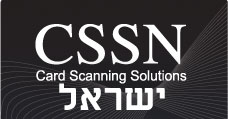 זאב היקר בשמי ובשם עובדי החברה אני רוצה לאודות לך על יום של חוויה מיוחדת במינה , כולנו בגרנו וגם טיילנו אך לחוויה מיוחדת כזאת לא יחלנו להכיר את ירושלים בשירה ,ריקוד ובשלל הדמויות שגלמת זו חוויה מיוחדת במינה.בתודה דני חצבמנכ"לסי.אס.אס.אן מחקר ופיתוח